VI Зимнее Первенство городского округа Тольятти по футболу среди юношей 2011 г.р. 18.12.2022г. – 11.03.2023г.       г.о. Тольятти, стадион «Торпедо», поле №5.                  Список участников и Календарь игр1.  Акрон-Академия Коноплёва  тренеры Русин С.П., Беруашвили П.О.2.  ФШ Торпедо  тренер Миначев Н.К.               3.  Лада-2011  тренер Винокуров И.Н.4.  Труд  тренер Бизяев Ю.Е.      5.  Ника  тренеры Рахимов Р.З., Галлиулов А.А.      6.  Алмаз-75  тренер Лапшов А.В.      7.  Школа-70 тренер Осадчий С.О.                                       Итоговая таблица юноши 2011 г.р.                                                       Лучшие игроки:	Вратарь: Вершинин Тимофей (Ника)  	Защитник: Коннов Алексей (Труд)	Полузащитник: Приходько Дмитрий (Труд)  	Нападающий: Рахимов Данис (Ника)	Бомбардир: Долгов Лев, 8 мячей (Акрон-Академия Коноплёва)	Лучший игрок: Бекин Михаил (Акрон-Академия Коноплёва)                                         Бомбардиры:8 мячей: Долгов Л. (Акрон-Академия Коноплёва)7 мячей:  Рахимов Д. (Ника)6 мячей:  Горбуля А. (Акрон-Академия Коноплёва)5 мячей:  Хуснутдинов А., Сычев К.(Акрон-Академия Коноплёва)                 Школов А. (Ника)4 мяча:   Редин М. (Труд), Волков Д., Савосин С. (Акрон), Скарзов Д. (Труд)	Шутилкин Р., Артемкин Т. (Ника)Формат: Играем в один круг,  8+1, 2х25 минут, мяч №4, ворота 5х2, вне игры «есть», аут руками, стенка 8 метров, пенальти - 9 метров, обратные замены «есть».Формат: Играем в один круг,  8+1, 2х25 минут, мяч №4, ворота 5х2, вне игры «есть», аут руками, стенка 8 метров, пенальти - 9 метров, обратные замены «есть».Формат: Играем в один круг,  8+1, 2х25 минут, мяч №4, ворота 5х2, вне игры «есть», аут руками, стенка 8 метров, пенальти - 9 метров, обратные замены «есть».Формат: Играем в один круг,  8+1, 2х25 минут, мяч №4, ворота 5х2, вне игры «есть», аут руками, стенка 8 метров, пенальти - 9 метров, обратные замены «есть».Формат: Играем в один круг,  8+1, 2х25 минут, мяч №4, ворота 5х2, вне игры «есть», аут руками, стенка 8 метров, пенальти - 9 метров, обратные замены «есть».Формат: Играем в один круг,  8+1, 2х25 минут, мяч №4, ворота 5х2, вне игры «есть», аут руками, стенка 8 метров, пенальти - 9 метров, обратные замены «есть».Формат: Играем в один круг,  8+1, 2х25 минут, мяч №4, ворота 5х2, вне игры «есть», аут руками, стенка 8 метров, пенальти - 9 метров, обратные замены «есть».Формат: Играем в один круг,  8+1, 2х25 минут, мяч №4, ворота 5х2, вне игры «есть», аут руками, стенка 8 метров, пенальти - 9 метров, обратные замены «есть».Формат: Играем в один круг,  8+1, 2х25 минут, мяч №4, ворота 5х2, вне игры «есть», аут руками, стенка 8 метров, пенальти - 9 метров, обратные замены «есть».                                                                     5 тур, 29 января, воскресенье                                                                     5 тур, 29 января, воскресенье                                                                     5 тур, 29 января, воскресенье                                                                     5 тур, 29 января, воскресенье                                                                     5 тур, 29 января, воскресенье                                                                     5 тур, 29 января, воскресенье                                                                     5 тур, 29 января, воскресенье                                                                     5 тур, 29 января, воскресенье                                                                     5 тур, 29 января, воскресеньеПоле №1времякомандырезультатПоле №2времякомандырезультат11.00Акрон-Академия Коноплёва–Лада-20118-011.00Торпедо - Труд1-312.15Школа-70 - Ника0-8	                     6 тур, 05 февраля, воскресенье	                     6 тур, 05 февраля, воскресенье	                     6 тур, 05 февраля, воскресенье	                     6 тур, 05 февраля, воскресенье	                     6 тур, 05 февраля, воскресенье	                     6 тур, 05 февраля, воскресенье	                     6 тур, 05 февраля, воскресенье	                     6 тур, 05 февраля, воскресенье	                     6 тур, 05 февраля, воскресеньеПоле №1времякомандырезультатПоле №2времякомандырезультат11.00Акрон-Академия Коноплёва - Алмаз22-011.00Школа-70 - Торпедо1-412.15Ника – Лада-20112-012.15                                                              7 тур, 12 февраля, воскресенье                                                                       7 тур, 12 февраля, воскресенье                                                                       7 тур, 12 февраля, воскресенье                                                                       7 тур, 12 февраля, воскресенье                                                                       7 тур, 12 февраля, воскресенье                                                                       7 тур, 12 февраля, воскресенье                                                                       7 тур, 12 февраля, воскресенье                                                                       7 тур, 12 февраля, воскресенье                                                                       7 тур, 12 февраля, воскресенье         Поле №1времякомандырезультатПоле №2времякомандырезультат11.00Лада-2011 - Торпедо1-111.00Труд - Алмаз8-011.00Акрон-Академия Коноплёва - Ника2-105.031 тур,  19 февраля   воскресенье1 тур,  19 февраля   воскресенье1 тур,  19 февраля   воскресенье1 тур,  19 февраля   воскресенье1 тур,  19 февраля   воскресенье1 тур,  19 февраля   воскресенье1 тур,  19 февраля   воскресенье1 тур,  19 февраля   воскресенье1 тур,  19 февраля   воскресенье1 тур,  19 февраля   воскресенье1 тур,  19 февраля   воскресенье1 тур,  19 февраля   воскресеньеПоле№1времявремявремявремякомандыкомандырезультатрезультатрезультатПоле №2времякомандырезультат11.0011.0011.0011.00 Торпедо - Ника Торпедо - Ника2-22-22-211.00 Акрон - Академия Коноплёва – Труд  26.02.9-012.1512.1512.1512.15 Алмаз - Школа-70 Алмаз - Школа-701-01-01-0                                                    2 тур, 25 декабря,  26 февраля, воскресенье                                                    2 тур, 25 декабря,  26 февраля, воскресенье                                                    2 тур, 25 декабря,  26 февраля, воскресенье                                                    2 тур, 25 декабря,  26 февраля, воскресенье                                                    2 тур, 25 декабря,  26 февраля, воскресенье                                                    2 тур, 25 декабря,  26 февраля, воскресенье                                                    2 тур, 25 декабря,  26 февраля, воскресенье                                                    2 тур, 25 декабря,  26 февраля, воскресенье                                                    2 тур, 25 декабря,  26 февраля, воскресенье                                                    2 тур, 25 декабря,  26 февраля, воскресенье                                                    2 тур, 25 декабря,  26 февраля, воскресенье                                                    2 тур, 25 декабря,  26 февраля, воскресенье                                                    2 тур, 25 декабря,  26 февраля, воскресенье                                                    2 тур, 25 декабря,  26 февраля, воскресенье                                                    2 тур, 25 декабря,  26 февраля, воскресенье                                                    2 тур, 25 декабря,  26 февраля, воскресенье                                                    2 тур, 25 декабря,  26 февраля, воскресеньеПоле№1времявремявремявремякомандырезультатрезультатПоле№2Поле№2Поле№2времякомандырезультат11.0011.0011.0011.00Школа-70 – Труд  25.12.20220-525.12.20220-511.00Ника – Алмаз7-112.1512.1512.1512.15Алмаз – Лада-201125.12.20220-1125.12.20220-1111.00	           4 тур,  5  марта,  воскресенье	           4 тур,  5  марта,  воскресенье	           4 тур,  5  марта,  воскресенье	           4 тур,  5  марта,  воскресенье	           4 тур,  5  марта,  воскресенье	           4 тур,  5  марта,  воскресенье	           4 тур,  5  марта,  воскресенье	           4 тур,  5  марта,  воскресенье	           4 тур,  5  марта,  воскресенье	           4 тур,  5  марта,  воскресенье	           4 тур,  5  марта,  воскресенье	           4 тур,  5  марта,  воскресенье	           4 тур,  5  марта,  воскресенье	           4 тур,  5  марта,  воскресенье	           4 тур,  5  марта,  воскресенье	           4 тур,  5  марта,  воскресенье	           4 тур,  5  марта,  воскресеньеПоле №1Поле №1времявремякомандыкомандыкомандырезультатрезультатПоле №2Поле №2времякомандырезультат12.1512.15Акрон-Академия Коноплева - ТорпедоАкрон-Академия Коноплева - ТорпедоАкрон-Академия Коноплева - Торпедо0-10-111.00Труд – Лада-20112-13 тур,  11 марта,   воскресенье3 тур,  11 марта,   воскресенье3 тур,  11 марта,   воскресенье3 тур,  11 марта,   воскресенье3 тур,  11 марта,   воскресенье3 тур,  11 марта,   воскресенье3 тур,  11 марта,   воскресенье3 тур,  11 марта,   воскресенье3 тур,  11 марта,   воскресенье3 тур,  11 марта,   воскресенье3 тур,  11 марта,   воскресенье3 тур,  11 марта,   воскресенье3 тур,  11 марта,   воскресенье3 тур,  11 марта,   воскресенье3 тур,  11 марта,   воскресенье3 тур,  11 марта,   воскресенье3 тур,  11 марта,   воскресеньеПоле №1времявремякомандыкомандыкомандыкомандырезультатрезультатПоле №2Поле №2времякоманды11.0011.00Торпедо – Алмаз      Торпедо – Алмаз      Торпедо – Алмаз      Торпедо – Алмаз      3-0   3-0   14.00Труд - Ника2-912.1512.15Лада-2011–Школа-70Лада-2011–Школа-70Лада-2011–Школа-70Лада-2011–Школа-703-226.023-226.0212.15Акрон-Академия Коноплева –Школа-703-0МестокомандаИВНПМячиО1  Акрон-Академия Коноплёва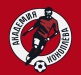 650144-2 (+42)152  Ника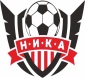 6  41129-7 (+22)133  Труд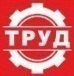 640220-20 (0)124  Торпедо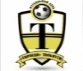 632112-7 (+5)115  СШОР-12 «Лада»-2011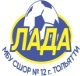 621316-15 (+1)76  Алмаз-75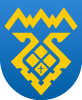 61052-51 (-49)37  Школа-7060063-24 (-21)0